Energiaturud – 2016 juuni22.07.2016Põhjamaade elektribörsi Nord Pool Eesti hinnapiirkonna keskmine hind oli juunis 36,22 €/MWh; süsteemihind kerkis üle 14 protsendi ja oli 26,53 €/MWh;Eesti elektri hinnad ühtisid juunis Soome hindadega 96% ja Läti hindadega 55,3% ajast;Leedust Eestisse imporditud gaasi osakaal oli juunis 18,6 protsenti;Leedus gaasibörsil GET Baltic kaubeldud maagaasi hind oli juunis keskmiselt 12,83 €/MWh, langedes kuises arvestuses 23%.EnergiahinnadElektri börsihinnad* EPEX – European Power ExchangePõhjamaade elektribörsi Nord Pool (NP) juuni hinnad tõusid kõikides hinnapiirkondades võrreldes maiga oluliselt. Hinnatõus oli Rootsis ca 42%, Lõuna-Norra piirkondades ca 6%, Põhja-Norras 30%. Baltikumi ning Soome hinnatase kerkis 20-30 protsendi võrra.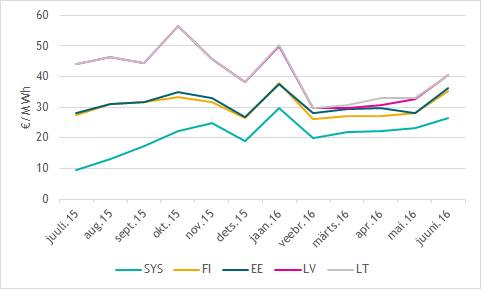 Kuu keskmised hinnad 2016. aastal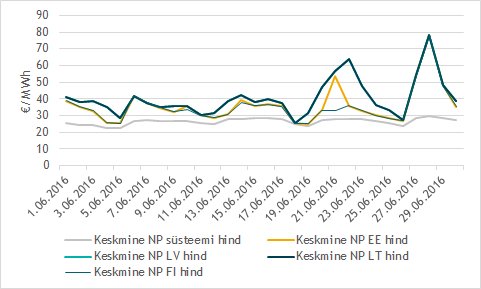 NP päeva keskmised hinnad 2016. aasta juunis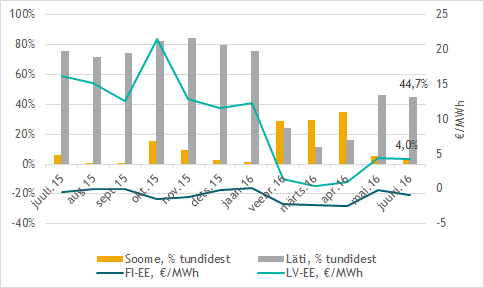 NP Eesti piirkonna järgmise päeva hindade erinevus Soome ja Lätiga võrreldes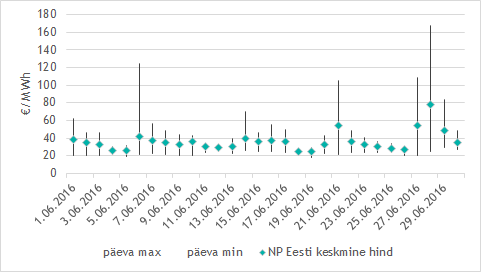 NP Eesti hinnapiirkonna hindade volatiilsus juunis 2016Nord Pool Eesti hinnapiirkonna juuni järgmise päeva tunnihinnad olid eelnevate kuudega võrreldes volatiilsed - vaid 19% tundidest jäid hinnad alla 25 €/MWh. Suurim päevasisene hindade erinevus oli 28. juunil: päeva miinimum- ja maksimumhind erinesid 142,87 euro võrra MWh kohta. Samal päeval esines ka juunikuu kõige kõrgem tunnihind.Maagaasi hulgituru hindEestis ei tegutse ühtegi gaasibörsi ning seetõttu puudub läbipaistev maagaasi hulgituru hind Eestis. Toome siinkohal referentsina ära Leedu gaasibörsi GET Baltic hinnad ning kuigi Eesti gaasisüsteem ei ole võrgu kaudu ühendatud Soome ega Kesk-Euroopa gaasivõrguga, toome võrdluse huvides ära ka naaberturgude hinnainfo.* Võrdluse huvides teisendatud ülemisele kütteväärtusele** Keskmine vaid päev-ette tehingute kohta, min ja max kõik tootedErinevalt Eestist ja Leedust, kus kasutatakse gaasi ostu-müügi lepingutes ülemist kütteväärtust, kasutatakse Soome gaasibörsil alumist kütteväärtust. Alumise ja ülemise kütteväärtuse vahe on keskmiselt 10 protsenti, mistõttu oleme hindade võrdlemiseks Kaasupörssi hindu vähendanud 10 protsendi võrra.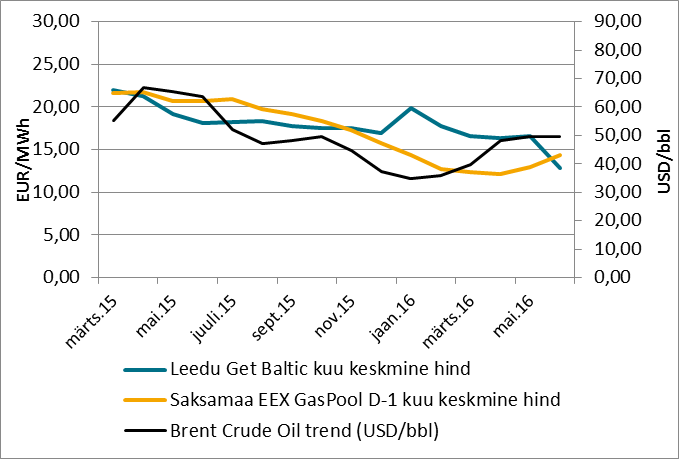 Kuu keskmine maagaasi hulgituru hind 2015. ja 2016. aastalEnergiahindade mõjuridOlulisemad energiahindade mõjurid:veeolud Põhjamaade hüdroreservuaarides – mõju Baltikumi elektri börsihinnaleCO2 emissioonikvootide hinnad – mõju elektri hulgituruhindadele läbi elektritootmiseks kasutatavate CO2-mahukate kütuste kasutamise kulukütuste maailmaturuhinnad – mõju maagaasi hinnale, kuna paljud maagaasi lepingud ning sealhulgas ka Eesti Gaasi poolt Gazpromilt ostetava maagaasi leping seob ostuhinna maailmaturu kerge kütteõli (Gasoil 0,1%) ja raske kütteõli (FuelOil 1,0%) viimase üheksa kuu keskmise hinnagaeuro ja dollari kurss - kuna kütuste hinnad maailmaturul määratakse USA dollarites, mõjutab maagaasi impordihinda ka euro ja USD kurss – dollari tugevnemine muudab kütuse kallimaksPõhjamaade veeolud on tavapärased – Norra, Rootsi ja Soome hüdroreservuaaride täituvus oli juuni lõpu seisuga ca 68% tasemel maksimaalsest (100% 02.01.2012 121 429 GWh).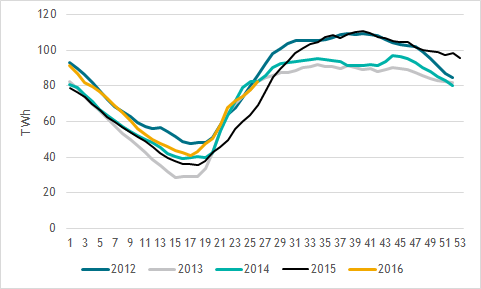 Hüdroreservuaaride täituvus Põhjamaades 2012-2016VõimsusvoodElektrienergia järgmise päeva kaubanduslikud vood* Võrdlus eelmise kuuga* Võrdlus eelmise kuuga** Normaalrežiimiks loetakse aega, mil elektrisüsteemis ei toimunud hooldus- või remonttöid*** Alalisvooluühenduste rampimise piirang tähendab, et kõiki turutehinguid ei olnud võimalik täita, sest võimsusvoog EstLinkidel ei tohi muutuda üle 600 MW tunnis. Tegemist ei ole EstLinkidest tingitud tehnilise piiranguga, piirang on vajalik Põhjamaade sünkroonala elektrisüsteemide töökindla talitluse tagamiseks.Eesti-Soome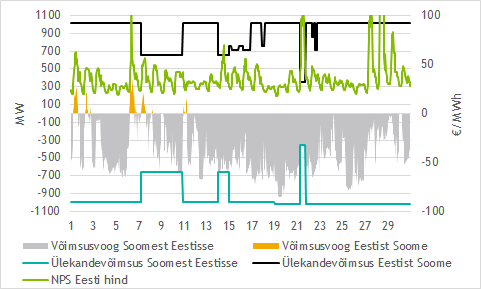 NP Eesti ja NP Soome vahelised võimsusvood 2016. a juunis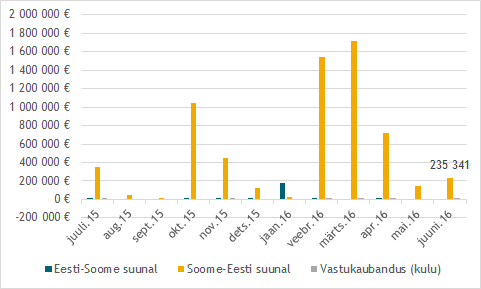 Ülekandevõimsuse jaotamise tulu ja vastukaubanduse kulu EstLink kaablite omanikele jooksval aastalEesti-LätiNP Eesti ja NP Läti vahelised võimsusvood 2016. a juunis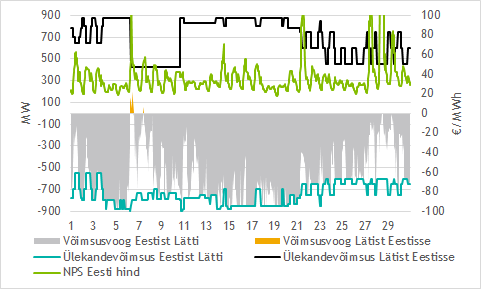 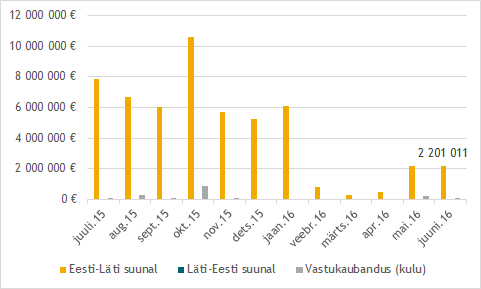 Ülekandevõimsuse tulu ja vastukaubanduse kulu Eesti-Läti piiril jooksval aastalGaasivoodJuunikuus toimus Eesti gaasivarustus Värska ja Karksi gaasimõõtejaama (GMJ) kaudu. Kuu lõikes jäi gaasivoog Eesti süsteemi päevas 0,44 miljoni kuupmeetri ja 1,10 miljoni kuupmeetri vahele. Juunikuus tagas süsteemihaldur kõik turuosaliste soovitud tarned.Eesti gaasi ülekandesüsteemis tehti hooldus- ja remonttöid juunikuus kahel korral. Remonttööd Peterburi maanteega ristumiskohas (Pikaristi) lõigul Varudi LKS -Aseri LKS Tallinn-Narva DN500 torustikul toimusid perioodil 01.06.-22.06.16 ja DN200 torustikul perioodil 27.06.-08.07.16. 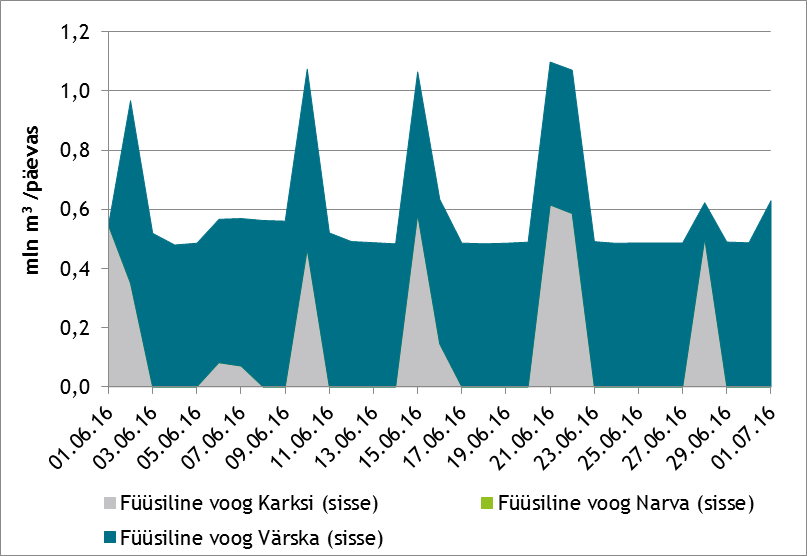 Füüsiline gaasivoog Eesti gaasisüsteemi piiripunktides 2016. aasta juunisEnergiakogusedElektri kaubanduslikud kogused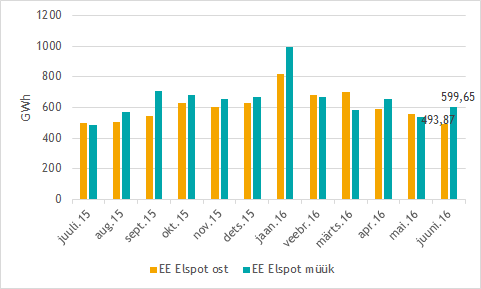 NP järgmise päeva (ELSPOT) Eesti hinnapiirkonnas ostetud ja müüdud kogused 2015. ja 2016. aastal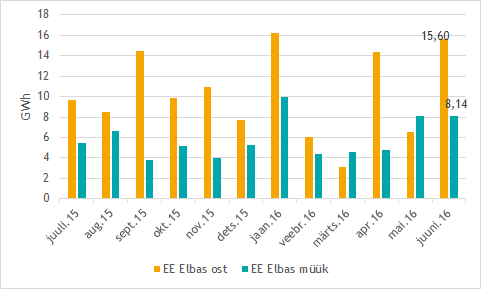 NP päevasisele turul (ELBAS) kaubeldud kogused 2015. ja 2016. aastalEesti turuosalised ostsid juunis siseriikliku tarbimise katteks elektrienergiat kokku järgmise päeva (ESLPOT) ja päevasiseselt (ELBAS) turult 92,9% ulatuses ehk 509,5 GWh. Eestis toodetud elektrienergiast müüdi järgmise päeva ja päevasisesel turul 93,4% ehk 607,8 GWh.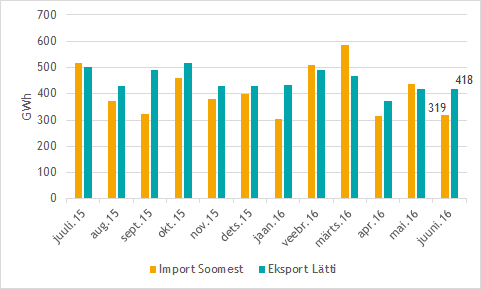 NP Eesti hinnapiirkonna järgmise päeva turu (ELSPOT) import Soomest ja eksport Lätti 2015. ja 2016. aastalNP Eesti hinnapiirkonnas juuni järgmise päeva ostetud koguste käive oli 19 mln eurot ja NP Läti piirkonnas 22,5 mln eurot. Müüdud koguste käive oli Eesti hinnapiirkonnas 22,4 mln eurot ja Läti hinnapiirkonnas 18,6 mln eurot.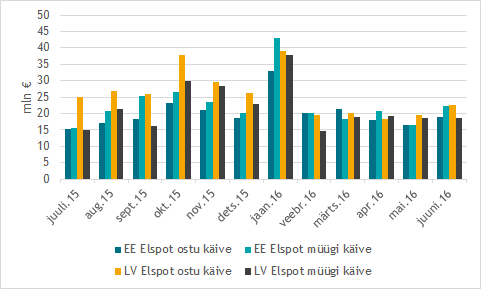 NP Eesti ja NP Läti hinnapiirkondades ostetud ja müüdud koguste käive 2015.-2016. aastalMaagaasi importMaikuu võrdluses vähenes juunis import 18,6 protsenti 18,2 miljoni kuupmeetrini. Nagu eelpool mainitud, toimus gaasi import Värska ja Karksi GMJ kaudu.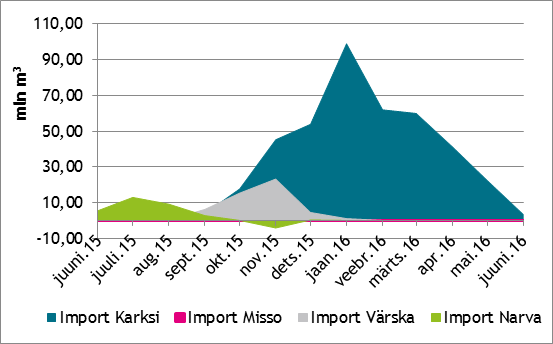 Eestisse piirpunktidest imporditud maagaasi kogused alates juuni 2015 kuni juuni 2016Bilansiplaanide järgi importisid bilansihaldurid juunis Leedust gaasi kokku 3,4 miljonit kuupmeetrit, mis moodustab 18,6 protsenti kogu impordist.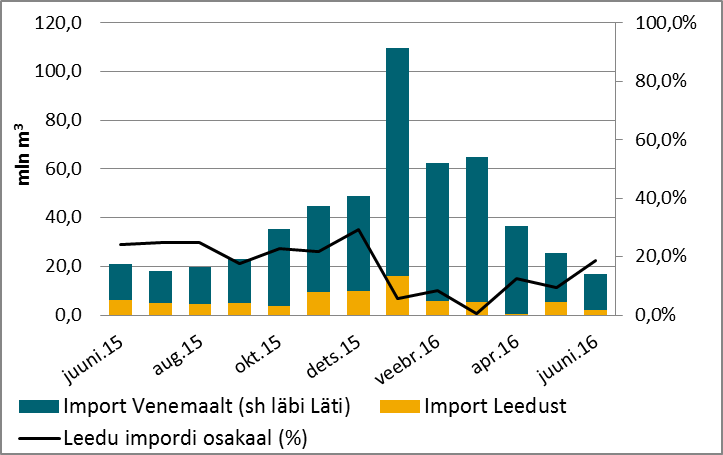 Eesti gaasisüsteemi Leedust ja Venemaalt imporditud maagaasi osakaaludMaagaasi kütteväärtusElektri tulevikutehingudNasdaq OMX Commodities 2016. aasta juuni viimase kauplemispäeva (30.05.2016) tulevikutehingute põhjal kujuneb Nord Pool elektribörsi süsteemihinnaks 2016. a juulikuus 23,13 €/MWh. EPAD Tallinn lepingute sulgemishind oli 2016. aasta juuli tootel 8,58 €/MWh, mis tähendab, et tehingute põhjal kujuneks 2016. aasta juuli keskmiseks elektrienergia hinnaks NP Eesti hinnapiirkonnas 31,71 €/MWh (mai lõpu tehingute põhjal 30,85 €/MWh).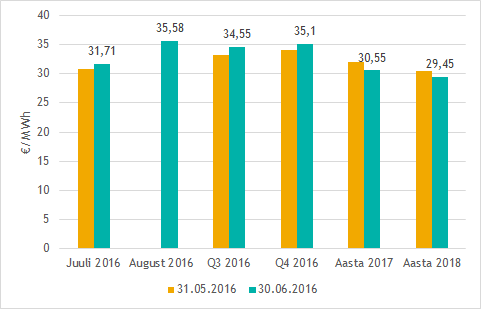 NP EE hinnapiirkonna eeldatav hind Nasdaq OMX tulevikutehingute hindade põhjal 2016. a mai ja juuni viimase kauplemispäeva seisugaLimiteeritud PTR-ide oksjon Eesti-Läti piirilEesti ja Läti süsteemihaldurite Elering ja Augstsprieguma tīkls kokkuleppe kohaselt rakendatakse Eesti ja Läti vahelisel piiril osaliselt elektri ülekandevõimsuste limiteeritud otsest jaotusmehhanismi.15.06.2016 toimus oksjon juulikuu võimsusele Eesti-Läti piiril. Sel oksjonil osales kokku 11 turuosalist ja müüdi 150 MW igaks kuu tunniks – võimsus jagunes üheksa turuosalise vahel. Toote hinnaks kujunes 3,10 €/MW tunni kohta.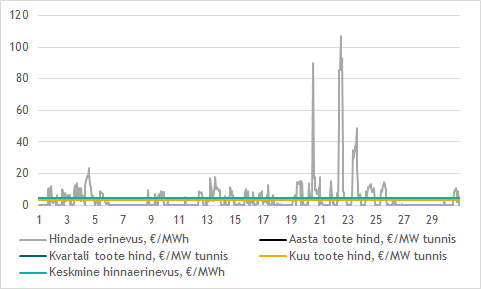 Limiteeritud PTR võrdlus NP Eesti ja Läti hinnapiirkonna hinnaerinevusega 2016. a juunisTäiendav teave oksjoni tulemuste, tingimuste, kalendri ja registreerimisvormi kohta on kättesaadav Eleringi veebilehel.Bilansihaldurite portfellidTabelites on bilansihaldurite portfellide osakaalud süsteemi tarbimisest arvutatud bilansihalduri bilansipiirkonnas mõõdetud tarbimise kogumahu alusel. Bilansiportfellide turuosad ei ühti bilansihaldurite enda osadega gaasi müügil lõpptarbijatele, kuna bilansiportfell sisaldab ka portfelli kuuluvate teiste müüjate gaasikoguseid.ElekterBilansihaldurite portfellid esialgsete tarbimismahtude alusel juunis 2016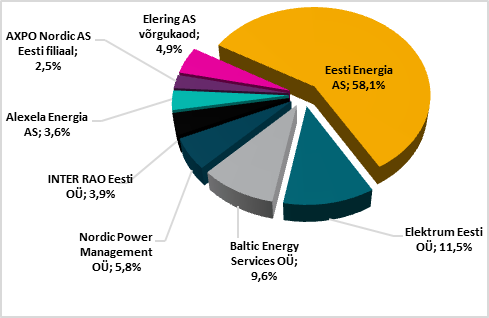 Kõik Eesti bilansihaldurite portfellides olevad avatud tarnijad ja võrguettevõtjad on välja toodud Eleringi veebilehel: http://elering.ee/bilansiteenus.Bilansihaldurite portfellide osakaalud vastavalt tootmis-mahtudele jagunesid juunis järgnevalt: Eesti Energia AS 87%, Baltic Energy Services OÜ 7%, Nordic Power Management OÜ 5% ning Fortum Eesti AS 1%.GaasBilansihaldurite portfellid esialgsete tarbimismahtude alusel juunis 2016Kõik Eesti bilansihaldurite portfellides olevad avatud tarnijad ja võrguettevõtjad on toodud Eleringi veebilehel: http://gaas.elering.ee/teenused/bilansiteenus.*Eesti Gaas tagab sisemaise avatud tarne ka Eesti Energia ja Alexela Energia gaasimüügi kogustele tarbijatega, mistõttu on viimaste osakaal samuti arvestatud Eesti Gaas bilansiportfelli.Allikad:Nord Pool, Elering, European Energy Exchange AG (EEX), Nasdaq OMX, Amber Grid, Latvijas Gāze, GET Baltic, Kaasupörssi, Platts, Euroopa Keskpank, Bloomberg, Klaipedos Nafta, Gas Infrastructure Europe* Käesolevat raportit ja selle lisasid ei saa käsitleda juriidilise, finantsalase või muu nõuandena ega ettepanekuna osta või müüa elektrienergiat või finantsinstrumente. Elering ei vastuta kulude või kahjude eest, mis raportis ja selle lisades toodud informatsiooni kasutamisega seoses võivad tekkida.ElektribörsElektribörsKeskmine hind (€/MWh)Keskmine hind (€/MWh)Keskmine hind (€/MWh)ElektribörsElektribörs2016 juuni2016 mai2015 juuniNord Pool (SYS)Nord Pool (SYS)26,5323,2114,43EPEX* (base/ peak)ELIX23,81/25,7818,56/17,9027,85/30,12EPEX* (base/ peak)PHELIX27,69/29,3722,54/22,3430,07/31,92EPEX* (base/ peak)France28,01/30,4824,27/25,5432,08/35,70NP hinnapiirkondKeskmine hind (€/MWh)Keskmine hind (€/MWh)Keskmine hind (€/MWh)NP hinnapiirkond2016 juuni2016 mai2015 juuniEesti36,2228,2627,26Läti40,5332,6842,80Leedu40,5332,8742,80Soome35,4128,0621,52FRE--N/AJuuni 2016 (€/MWh)Min tunnihindKeskmine hindMax tunnihindNP Süsteem17,9026,5334,98NP Soome17,7135,41167,88NP Eesti17,7136,22167,88NP Läti18,7940,53167,88NP Leedu18,7940,53167,88Juuni 2016 (€/MWh)Keskmine hindKuine muutusMin hindMax hindLeedu GET Baltic börs12,83-23%11,9714,50Soome Kaasupörssi*16,84-%14,4017,82GASPOOL**14,41+11%13,4815,21Elektri ja maagaasi hinna mõjuridJuuni 2016Mai 2016CO2 emissioonikvootide hind (min/max €/t)4,46/6,195,69/6,19€/USD kurss kuu viimasel pangapäeval1,11021,1154Raske kütteõli - FuelOil 1% eelneva 9 kuu keskmine (USD/tonn)173,39175,60Kerge kütteõli - Gasoil 0,1% eelneva 9 kuu keskmine (USD/tonn)369,81373,41Toornafta hind (Brent) (USD/bbl) kuu lõpu seis49,6849,69Juuni 2016*Võimsusvoog, tundeTurule antud võimsusest kasutatud100% turule antud võimsusest kasutuses, tundePudelikael ELBAS kauplemise järel, tundeEE>FI49/720 (19/744)1,2% (0,2%)0/720 (0/744)0/720 (0/744)FI>EE657/720 (721/744)47,0% (58,9%)29/720 (40/744)15/720 (40/744)EE>LV709/720 (743/744)83,9% (79,1%)323/720 (344/744)218/720 (250/744)LV>EE9/720 (0/744)0,2% (0%)0/720 (0/744)0/720 (0/744)Juuni 2016*Piirang, tundePudelikaela tunnid  normaalrežiimil**Rampimise piirang, tunde***EE>FI185/720 (1/744)0/720(0/744)0/720 (0/744)FI>EE123/720 (1/744)0/720 (39/744)0/720 (0/744)EE>LV716/720 (744/744)0/720(0/744)-LV>EE316/720 (230/744)0/720(0/744)-Juuni 2016Tehniline läbilaskevõime (mln m3/päev)Tehniline läbilaskevõime (mln m3/päev)Tipukoormus (mln m3/päev)Kogus (mln m3/päev)Juuni 2016Max rõhulTegelikTipukoormus (mln m3/päev)Kogus (mln m3/päev)Karksi7,06,920,613,4Värska4,02,870,6314,8Narva3,00,400,00,0Juuni 2016Mai 2016Wobbe indeks (MJ/m3)49,9149,80Alumine kütteväärtus (kWh/m3)9,5589,490Ülemine kütteväärtus (kWh/m3)10,5910,52EEX Power Derivatives futuurid, €/MWh2017. a futuuride baas-/ tipukoormuse tunnihind2017. a futuuride baas-/ tipukoormuse tunnihindEEX Power Derivatives futuurid, €/MWh30.06.201631.05.2016Phelix Power Futures (Saksamaa)26,25/33,1526,29/32,76French Financial Futures (Prantsusmaa)33,13/43,0831,26/42,00OksjonKuup.Kogus, MWHind, €/MW tunnisOsalejad (edukad/ kokku)Tegelik hinnavahe, €/MWhY-201622.10.153004,557/9-Q2-201610.02.16504,544/11-Jun-201618.05.161503,229/114,31Osakaal EES tarbimisest, %Juuni 2016Eesti Energia AS58,1%sh TS Energia OÜ0,9%Elektrum Eesti OÜ11,5%Baltic Energy Services OÜ9,6%sh VKG Energia3,1%sh 220 Energia OÜ1,9%sh VKG Elektrivõrgud OÜ1,2%sh Sillamäe SEJ AS0,7%sh AS Loo Elekter0,4%sh ELVESO AS0,1%Nordic Power Management OÜ5,8%sh Eesti Gaas AS0,2%Inter Rao Eesti OÜ3,9%Alexela Energia AS3,6%Axpo Nordic AS Eesti filiaal2,5%sh Imatra Elekter AS1,8%Eleringi võrgukaod4,9%Osakaal tarbimisest, %Aprill 2016Mai 2016Juuni 2016Eesti Gaas AS bilansiportfell*98,97%98,80%98,89%Baltic Energy Services OÜ bilansiportfell1,03%1,20%1,11%